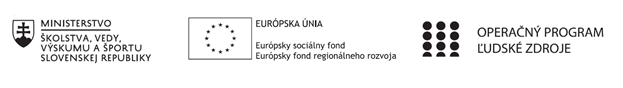 Správa o činnosti pedagogického klubu Príloha:Prezenčná listina zo stretnutia pedagogického klubuPríloha správy o činnosti pedagogického klubu                                                                                             PREZENČNÁ LISTINAMiesto konania stretnutia: ZŠ Sama CambelaDátum konania stretnutia: 26. 11. 2019Trvanie stretnutia: 13:00 – 16:00 hZoznam účastníkov/členov pedagogického klubu:Prioritná osVzdelávanieŠpecifický cieľ1.1.1 Zvýšiť inkluzívnosť a rovnaký prístup ku kvalitnému vzdelávaniu a zlepšiť výsledky a kompetencie detí a žiakovPrijímateľZákladná škola Sama Cambela, Školská 14, 976 13 Slovenská ĽupčaNázov projektuZvýšenie kvality vzdelávania na ZŠ Sama Cambela v Slovenskej ĽupčiKód projektu  ITMS2014+312011R070Názov pedagogického klubu 5.6.3. Pedagogický klub - finančná gramotnosť s písomným výstupomDátum stretnutia  pedagogického klubu26. 11. 2019Miesto stretnutia  pedagogického klubuZŠ Sama CambelaMeno koordinátora pedagogického klubuMgr. Anna DávidováOdkaz na webové sídlo zverejnenej správywww.zsslovlupca.edu.sk Manažérske zhrnutie:krátka anotácia: Porovnávanie cien produktov a výhodnosti kúpy. Tvorba modelových úloh.kľúčové slová: cena, akciová cena, výhoda, nevýhoda Hlavné body, témy stretnutia, zhrnutie priebehu stretnutia: Na hodinách matematiky a extra hodinách finančnej gramotnosti  dostali žiaci za úlohu sledovať cenu vybraného výrobku ( vianočného darčeku na ktorý sa viazali úlohy predošlých hodín s témou osobného rozpočtu).  Žiaci sa mali rozhodnúť o výhodnosti akcií a zliav daných tovarov. Počas hodín diskutovali o výhodnosti  vianočných zliav, nákupov počas Black Friday. Zvýšenú pozornosť na hodinách sme venovali  nekalým praktikám obchodníkov v predvianočnom období. Počas zasadnutia pedagogického klubu sme si vymieňali skúsenosti z hodín s danou tematikou a vytvorili sme modelové príklady pre žiakov, ktoré použijeme pri tematickom celku percentá v 7. ročníku.Závery a odporúčania:Modelové úlohy budú slúžiť ako pomôcka na vyučovaní matematiky a finančnej gramotnosti  na 2. stupni ZŠ. Po pilotnom zaradení úloh do vyučovacieho procesu ich vyhodnotíme a podľa potrieb a na základe spätnej väzby od žiakov upravíme.   Vypracoval (meno, priezvisko)Mgr.Dagmar JakušováDátum26. 11. 2019PodpisSchválil (meno, priezvisko)PaedDr. René KováčikDátum26. 11. 2019PodpisPrioritná os:VzdelávanieŠpecifický cieľ:1.1.1 Zvýšiť inkluzívnosť a rovnaký prístup ku kvalitnému vzdelávaniu a zlepšiť výsledky a kompetencie detí a žiakovPrijímateľ:Základná škola Sama Cambela, Školská 14, 976 13 Slovenská ĽupčaNázov projektu:Zvýšenie kvality vzdelávania na ZŠ Sama Cambela v Slovenskej ĽupčiKód ITMS projektu:312011R070Názov pedagogického klubu:5.6.3. Pedagogický klub - finančná gramotnosť s písomným výstupomč.Meno a priezviskoPodpisInštitúcia1.Mgr. Anna DávidováZŠ Sama Cambela2.Mgr. Dagmar JakušováZŠ Sama Cambela3.Mgr. Renáta MaloveskáZŠ Sama Cambela4.Ing. Petra Lesníková, PhD.ZŠ Sama Cambela